02.10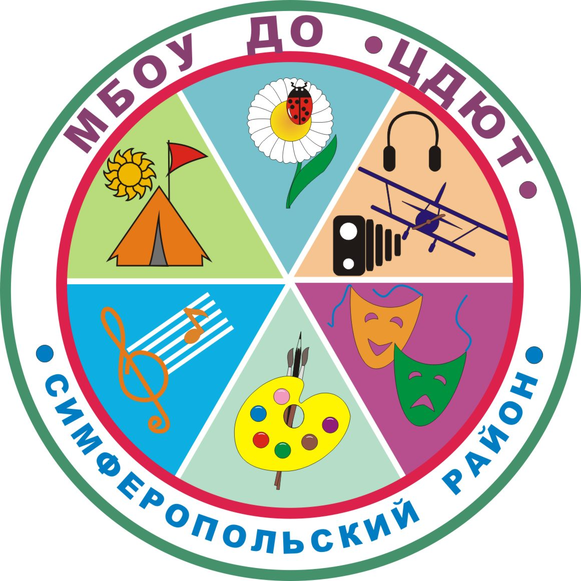 МУНИЦИПАЛЬНОЕ БЮДЖЕТНОЕ ОБРАЗОВАТЕЛЬНОЕ УЧРЕЖДЕНИЕДОПОЛНИТЕЛЬНОГО ОБРАЗОВАНИЯ        «ЦЕНТР ДЕТСКОГО И ЮНОШЕСКОГО ТВОРЧЕСТВА»№ п/пДатаМероприятияМесто проведения101.11.2022Школьный этап ВсОШ по астрономииМБОУ202.11.2022Школьный этап ВсОШ по правуМБОУ303.11.2022Школьный этап ВсОШ по физической культуреМБОУ403.11.2022Муниципальная конференция филиала МАН школьников Крыма «Искатель»МБОУ «Перовская школа-гимназия», 10:00503.11.2022Заседание творческой группы педагогов-психологовМБОУ «Кубанская школа им. С.П.Королева»603.11.2022-08.11.2022Большой этнографический диктантМБОУ. Фотоотчеты с сертификатами направить электронный адрес vasilevichcdut@mail.ruРазместить фото на сайтах школы7До 04.11.20221. Направить материалы для участия в муниципальном этапе республиканского фестиваля-конкурса театральных коллективов  «Школьные подмостки» на электронный адрес: lili.zlobina@yandex.ru 2. Зарегистрировать каждого участника с заполнением персональной заявки в ЕАИС «Навигатор дополнительного образования детей Республики Крым»: https://xn--82-kmc.xn--80aafey1amqq.xn--d1acj3b/activity/698/?date=2022-10-25  МБОУ ДО «ЦДЮТ» эл.почта  lili.zlobina@yandex.ru807.11.2022Заседание ЭГ учителей биологии МБОУ «Мирновская школа № 2»9до 12:00 07.11.2022Прием заявок на участие в муниципальном этапе ВсОШ по физикеМБОУ ДО «ЦДЮТ»    e-mail: jaroschinskaja@vk.com1007.11.2022-Школьный этап ВсОШ по ОБЖМБОУ1107.11.2022-11.11.2022Урок качестваМБОУ. Фотоотчеты с направить электронный адрес vasilevichcdut@mail.ruРазместить фото на сайтах школы1208.11.2022Школьный этап ВсОШ по историиМБОУ1308.11.2022Групповая консультация для молодых педагогов-психологовМБОУ ДО «ЦДЮТ», каб. 61408.11.2022ТВ (точка роста)МБОУ «Залесская школа»1509.11.2022ТВ (начальная школа)МБОУ «Гвардейская школа №1»1609.11.2022ТВ  воспитательная работаМБОУ «Винницкая школа»1709.11.2022Заседание ТГ учителей-дефектологовМБОУ ДО «ЦДЮТ»1809.11.2022ТВ (мет. работа)МБОУ «Трудовская школа»1909.11.2022Школьный этап ВсОШ по химииМБОУ20До 10.11.2022Прием видеороликов и заявок на конкурс «Смотри, это Россия!»МБОУ ДО «ЦДЮТ», методист Ипатова Ю.Н.21До 10.11.2022Сдать работы на конкурс «Шаг навстречу»МБОУ ДО «ЦДЮТ»2210.11.2022Проведение школьного этапа ВсОШ по крымскотатарскому языку и литературеМБОУ2310.11.2022ТВ по физике МБОУ «Кольчугинская школа №2 с крымскотатарским языком обучения»2410.11.2022Заседание экспертной работы педагогов-психологовМБОУ ДО «ЦДЮТ»2510.11.2022Заседание ЭГ учителей химииМБОУ ДО «ЦДЮТ»26До 11.11.20221. Направить материалы для участия в муниципальном этапе Всероссийского конкурса хоровых и вокальных коллективов на электронный адрес: lili.zlobina@yandex.ru 2. Зарегистрировать каждого участника с заполнением персональной заявки в ЕАИС «Навигатор дополнительного образования детей Республики Крым»:https://xn--82-kmc.xn--80aafey1amqq.xn--d1acj3b/activity/742/?date=2022-10-27 МБОУ ДО «ЦДЮТ»эл.почта lili.zlobina@yandex.ru2711.11.2022Заседание ТПМПКМБОУ ДО «ЦДЮТ» каб.6 (по предварительной записи)2811.11.2022-12.11.2022Муниципальный этап ВсОШ по английскому языку МБОУ «Перовская школа-гимназия»2911.11.2022ТВ по русскому языкуМБОУ «Кубанская школа им. С.П.Королева»30    11.11.2022Семинар-практикум для учителей истории и руководителей школьных музеев«Музей истории города Симферополя»  адрес: г. Симферополь, ул. Пушкина, д.17 (напротив ЗАГСа)3111.11.2022 Школьный этап олимпиады по математике в 4х классах (отчет до 18.11.2022)МБОУ3211.11.2022Школьный этап олимпиады по математикеМБОУ3312.11.2022Муниципальный этап  соревнований по волейболу среди юношей 2008-2009 г.р.по зонам     3412.11.2022. Муниципальный этап конкурса «Шаг к Олимпу» МБОУ «Мирновская школа №2»3513.11.2022Муниципальный этап ВсОШ по обществознанию (участие согласно списку приглашенных)МБОУ « Гвардейская школа-гимназия № 3 »3614.11.2022Проведение муниципального конкурса исполнения песен на иностранных языках «MUSICFEST-2022»МБОУ ДО «ЦДЮТ» (заочно)3714.11.2022Заседание ЭГ (начальная школа)МБОУ ДО «ЦДЮТ»3814.11.2022 ТВ воспитательная работаМБОУ «Николаевская школа»3914.11.22СП учителей информатикиМБОУ «Мирновская школа №1»4014.11.22ТВ по информатикеМБОУ «Мирновская школа № 1»4114.11.2022ТВ по математикеМБОУ «Кольчугинская школа №1 им.Г.Н.Авраамова»4215.11.2022Муниципальный этап ВсОШ по русскому языку (участие согласно списку приглашенных)МБОУ «Молодёжненская школа №2»4315.11.2022ТВ по  биологииМБОУ «Укромновская школа»       4415.11.2022СП по предметам ХЭЦМБОУ «Константиновская школа»4516.11.2022ТВ по русскому языкуМБОУ «Гвардейская школа №2»4616.11.2022ТВ (аттестация и курсы)МБОУ «Донская школа им. В.П. Давиденко»4716.11.2022МЭ ВсОШ по экономикеМБОУ «Мирновская школа № 2»4816.11.2022Мастер-класс по технологии и ИЗО (начальная школа)МБОУ «Молодёжненская школа №2»4916.11.2022Семинар-практикум (тренинг) педагогов-организаторов МБОУ «Мирновская школа №2»50До 17.11.2022Сдать итоговые документы по школьному этапу олимпиады по химииМБОУ ДО «ЦДЮТ»(e-mail: schkolnaya2348@mail.ru )  5117.11.2022Муниципальный этап всероссийской олимпиады школьников по экологииМБОУ «Молодежненская школа №2»5217.11.2022РМО учителей географииМБОУ «Новоандреевская школа им.В.А.Осипова»5317.11.2022ШМУ (начальная школа)МБОУ «Краснолесская основная школа»5417.11.2022Тематический выезд (психологическая служба)МБОУ «Первомайская школа»5517.11.2022Совещание ЗДВР Управление образования5618.11.2022Заседание ТПМПКМБОУ ДО «ЦДЮТ» каб.6 (по предварительной записи)5718.11.2022Заседание ЭГ учителей биологииМБОУ «Мирновская школа № 2»5818.11.2022ТВ по ОБЖ, физкультураМБОУ «Мирновская школа № 1»59до 12:00 18.11.2022Прием заявок на участие в муниципальном этапе ВсОШ астрономииМБОУ ДО «ЦДЮТ»     e-mail: jaroschinskaja@vk.com     6018.11.2022Муниципальный этап олимпиады по технологии. 10.00МБОУ «Первомайская школа»6114.11.2022-18.11.20221 (заочный) раунд конкурса Учитель годаМБОУ ДО «ЦДЮТ»6218.11.2022-28.11.2022Пробные ОГЭ, ЕГЭ по предметамМБОУ6319.11.2022Пробный ЕГЭ по русскому языку для претендентов на получение медалиМБОУ «Молодежненская школа №2»6416.11.2022Пробный ЕГЭ по  математике для претендентов на получение медалиМБОУ «Молодежненская школа №2»6519.11.2022Муниципальный этап  соревнований по волейболу среди юношей 2008-2009 г.р.(финал)МБОУ «Молодежненская школа № 2»6619.11.2022МЭ ВсОШ по географииМБОУ «Мирновская школа № 2 »6721.11.2022Семинар-практикум по английскому языкуМБОУ «Кольчугинская школа № 1 им. Авраамова Г.Н.»6821.11.2022Муниципальный этап ВсОШ по физикеМБОУ «Молодежненская школа №2», 10:00 6921.11.2022ШМУ информатикиМБОУ “Перевальненская школа им.Ф.И.Федоренко»”7021.11.2022ТВ по математикеМБОУ «Гвардейская школа-гимназия №3»      71До 21.11.2022Сдать работы на конкурс  «Крым в сердце моем»МБОУ ДО «ЦДЮТ»7222.11.2022ШМУ крымскотатарского языка и литературМБОУ «Партизанская школа им.А.П.Богданова»7322.11.2022.Посещение уроков аттестуемых учителей (начальная школа)МБОУ «Украинская школа»7422.11.2022ТВ воспитательная работаМБОУ «Партизанская школа им. А.П.Богданова»     7522.11.2022.Муниципальный этап олимпиады по МХКМБОУ «Молодежненская школа №2»7623.11.2022ПДС по русскому языкуМБОУ «Молодёжненская школа №2»7723.11.2022Слет лидеров ученического самоуправления. Отчет президентов о проведенной работе за I четверть 2022-2023 учебного года  (МБОУ «Винницкая школа», МБОУ «Перовская школа-гимназия», МБОУ «Тепловская школа», МБОУ «Николаевская школа», МБОУ «Широковская школа»)Управление образования     7823.11.2022.ТВ по технологии и ХЭЦМБОУ «Зареченская школа»7923.11.2022ТВ (мет.работа)МБОУ «Родниковская школа-гимназия»           8023.11.2022ШМУ учителей-логопедовМБДОУ «Детский сад «Золотой ключик» с. Мирное»            8123.11.2022 24.11.2022Муниципальный этап ВсОШ по французскому / немецкому языкахМБОУ «Перовская школа-гимназия»8224.11.2022СП библиотекарейМБОУ «Константиновская школа»8324.11.2022Вебинар по подготовке к ОГЭ по географии  – Разбор заданий 6-11МБОУ ДО «ЦДЮТ» (Поварова Т.С., учитель МБОУ «Денисовская школа»)8425.11.2022Заседание ТПМПКМБОУ ДО «ЦДЮТ» каб.6 (по предварительной записи)8525.11.2022ТВ по русскому языкуМБОУ «Новоандреевская школа им. В.А.Осипова»8625.11.2022Муниципальный этап ВсОШ по украинскому языкуМБОУ «Молодёжненская школа №2»8725.11.2022ТВ по ОБЖ, физкультураМБОУ «Пожарская школа»8825.11.2022ТВ (начальная школа)ТВ МБОУ «Журавлевская школа»8925.11.2022СП учителей физикиМБОУ «Лицей», 10:009025.11.2022-30.11.2022Прием документов аттестующихся учителей.МБОУ ДО «ЦДЮТ» каб.  № 5 с 9-00 до 15-309126.11.2022Муниципальный этап  соревнований по волейболу среди девушек 2008-2009 г.р.по зонам9226.11.2022Муниципальный этап ВсОШ по информатикеМБОУ «Чистенская школа-гимназия имени Героя Социалистического Труда Тарасюка Ивана Степановича"9327.11.2022Муниципальный этап ВсОШ по литературе (участие согласно списку приглашенных)МБОУ «Молодёжненская школа №2»94До 28.11.2022Сдать сводный отчет об участии в проектах Банка России по финансовой грамотностиНа электронный адрес vasilevichcdut@mail.ruпо форме (письмо ЦДЮТ от 29.09.2022 № 1183)95      28.11.2022ТВ по иностранным языкам МБОУ «Кубанская школа им. С.П. Королева»9628.11.2022Муниципальный этап всероссийской олимпиады школьников по биологииМБОУ «Молодежненская школа №2»9728.11.2022ШМУ учителей математикиМБОУ «Донская школа им.В.П.Давиденко»9829.11.2022ТВ по крымскотатарскому языку и литературеМБОУ «Новосёловская школа»99         29.11.2022Муниципальный этап ВсОШ по астрономииМБОУ «Молодежненская школа №2», 10:00 10030.11.2022СП учителей биологииМБОУ «Гвардейская школа-гимназия № 3»10130.11.2022 Муниципальный этап  соревнований по волейболу среди девушек 2008-2009 г.р.(финал)МБОУ «Молодежненская школа № 2»            10230.11.2022Муниципальный этап ВсОШ по праву (участие согласно списку приглашенных)МБОУ « Гвардейская школа-гимназия № 3 »      10330.11.2022Тематический выезд (психологическая служба)МБОУ «Константиновская школа»            10430.11.2022СП для педагогов/специалистов классов/групп с инклюзивным обучениемМБДОУ «Детский сад «Звездочка» с. Школьное»          10530.11.2022Семинар-практикум ЗДВУРМБОУ «Чайкинская школа»